Society of Obstetricians & Gynaecologists of Pakistan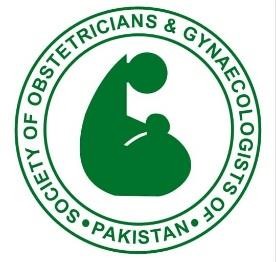 Membership FormComplete NameComplete NameComplete NameBasic QualificationBasic QualificationBasic QualificationInstituteInstituteYearPostgraduate QualificationFRCOG, MRCOG, FCPS, MCPS, DGOAny otherPostgraduate QualificationFRCOG, MRCOG, FCPS, MCPS, DGOAny otherPostgraduate QualificationFRCOG, MRCOG, FCPS, MCPS, DGOAny otherInstituteInstituteYearPermanent AddressPermanent AddressPermanent AddressPlace of WorkGovernmentGovernmentGovernmentPrivatePrivatePMDC No:Please attach a Scand Copy of PMDC CertificatePMDC No:Please attach a Scand Copy of PMDC CertificatePMDC No:Please attach a Scand Copy of PMDC CertificatePMDC No:Please attach a Scand Copy of PMDC CertificatePMDC No:Please attach a Scand Copy of PMDC CertificateCNIC No:Please attach a Scand Copy of CNICCNIC No:Please attach a Scand Copy of CNICCNIC No:Please attach a Scand Copy of CNICPhone No:Phone No:Phone No:Phone No:Phone No:Mobile No:Mobile No:Mobile No:E-Mail Address:E-Mail Address:E-Mail Address:E-Mail Address:E-Mail Address:E-Mail Address:E-Mail Address:E-Mail Address:Field of Interest:	Practicing Obs/Gynae	Yes	NoField of Interest:	Practicing Obs/Gynae	Yes	NoField of Interest:	Practicing Obs/Gynae	Yes	NoField of Interest:	Practicing Obs/Gynae	Yes	NoField of Interest:	Practicing Obs/Gynae	Yes	NoField of Interest:	Practicing Obs/Gynae	Yes	NoField of Interest:	Practicing Obs/Gynae	Yes	NoField of Interest:	Practicing Obs/Gynae	Yes	NoLife MembershipLife MembershipRs. 10,000 (1st Year AOFOG, FIGO & SAFOG Fee is Included)Rs. 10,000 (1st Year AOFOG, FIGO & SAFOG Fee is Included)Rs. 10,000 (1st Year AOFOG, FIGO & SAFOG Fee is Included)Rs. 10,000 (1st Year AOFOG, FIGO & SAFOG Fee is Included)Rs. 10,000 (1st Year AOFOG, FIGO & SAFOG Fee is Included)Rs. 10,000 (1st Year AOFOG, FIGO & SAFOG Fee is Included)I enclose a Bank Draft /Cross Cheque for PKR. 	as Membership fee on account payable to “Society of Obstetricians and Gynaecologists of Pakistan” (SOGP)Every year Rs. 1000 to be paid for renewal of AOFOG, FIGO & SAFOG fee Non Payment of annual subscription will be dealt with as per rules.Note: Kindly inform any change in postal address or phone number to office address given below at earliestDated: 		Signature:  	I enclose a Bank Draft /Cross Cheque for PKR. 	as Membership fee on account payable to “Society of Obstetricians and Gynaecologists of Pakistan” (SOGP)Every year Rs. 1000 to be paid for renewal of AOFOG, FIGO & SAFOG fee Non Payment of annual subscription will be dealt with as per rules.Note: Kindly inform any change in postal address or phone number to office address given below at earliestDated: 		Signature:  	I enclose a Bank Draft /Cross Cheque for PKR. 	as Membership fee on account payable to “Society of Obstetricians and Gynaecologists of Pakistan” (SOGP)Every year Rs. 1000 to be paid for renewal of AOFOG, FIGO & SAFOG fee Non Payment of annual subscription will be dealt with as per rules.Note: Kindly inform any change in postal address or phone number to office address given below at earliestDated: 		Signature:  	I enclose a Bank Draft /Cross Cheque for PKR. 	as Membership fee on account payable to “Society of Obstetricians and Gynaecologists of Pakistan” (SOGP)Every year Rs. 1000 to be paid for renewal of AOFOG, FIGO & SAFOG fee Non Payment of annual subscription will be dealt with as per rules.Note: Kindly inform any change in postal address or phone number to office address given below at earliestDated: 		Signature:  	I enclose a Bank Draft /Cross Cheque for PKR. 	as Membership fee on account payable to “Society of Obstetricians and Gynaecologists of Pakistan” (SOGP)Every year Rs. 1000 to be paid for renewal of AOFOG, FIGO & SAFOG fee Non Payment of annual subscription will be dealt with as per rules.Note: Kindly inform any change in postal address or phone number to office address given below at earliestDated: 		Signature:  	I enclose a Bank Draft /Cross Cheque for PKR. 	as Membership fee on account payable to “Society of Obstetricians and Gynaecologists of Pakistan” (SOGP)Every year Rs. 1000 to be paid for renewal of AOFOG, FIGO & SAFOG fee Non Payment of annual subscription will be dealt with as per rules.Note: Kindly inform any change in postal address or phone number to office address given below at earliestDated: 		Signature:  	I enclose a Bank Draft /Cross Cheque for PKR. 	as Membership fee on account payable to “Society of Obstetricians and Gynaecologists of Pakistan” (SOGP)Every year Rs. 1000 to be paid for renewal of AOFOG, FIGO & SAFOG fee Non Payment of annual subscription will be dealt with as per rules.Note: Kindly inform any change in postal address or phone number to office address given below at earliestDated: 		Signature:  	I enclose a Bank Draft /Cross Cheque for PKR. 	as Membership fee on account payable to “Society of Obstetricians and Gynaecologists of Pakistan” (SOGP)Every year Rs. 1000 to be paid for renewal of AOFOG, FIGO & SAFOG fee Non Payment of annual subscription will be dealt with as per rules.Note: Kindly inform any change in postal address or phone number to office address given below at earliestDated: 		Signature:  	Kindly Send or Attach a Recent Passport Size Photograph for Membership CardKindly Send or Attach a Recent Passport Size Photograph for Membership CardKindly Send or Attach a Recent Passport Size Photograph for Membership CardKindly Send or Attach a Recent Passport Size Photograph for Membership CardKindly Send or Attach a Recent Passport Size Photograph for Membership CardKindly Send or Attach a Recent Passport Size Photograph for Membership CardKindly Send or Attach a Recent Passport Size Photograph for Membership CardKindly Send or Attach a Recent Passport Size Photograph for Membership CardSOGP Secretariat: Department of Obstetrics & Gynaecology Ward - 8Jinnah Postgraduate Medical Centre, (JPMC) Rafiquae Shaheed Road Karachi Ph: 0092-21-99205040 E-mail: sogpjpmc@hotmail.com, Website: www.sogp.orgSOGP Secretariat: Department of Obstetrics & Gynaecology Ward - 8Jinnah Postgraduate Medical Centre, (JPMC) Rafiquae Shaheed Road Karachi Ph: 0092-21-99205040 E-mail: sogpjpmc@hotmail.com, Website: www.sogp.orgSOGP Secretariat: Department of Obstetrics & Gynaecology Ward - 8Jinnah Postgraduate Medical Centre, (JPMC) Rafiquae Shaheed Road Karachi Ph: 0092-21-99205040 E-mail: sogpjpmc@hotmail.com, Website: www.sogp.orgSOGP Secretariat: Department of Obstetrics & Gynaecology Ward - 8Jinnah Postgraduate Medical Centre, (JPMC) Rafiquae Shaheed Road Karachi Ph: 0092-21-99205040 E-mail: sogpjpmc@hotmail.com, Website: www.sogp.orgSOGP Secretariat: Department of Obstetrics & Gynaecology Ward - 8Jinnah Postgraduate Medical Centre, (JPMC) Rafiquae Shaheed Road Karachi Ph: 0092-21-99205040 E-mail: sogpjpmc@hotmail.com, Website: www.sogp.orgSOGP Secretariat: Department of Obstetrics & Gynaecology Ward - 8Jinnah Postgraduate Medical Centre, (JPMC) Rafiquae Shaheed Road Karachi Ph: 0092-21-99205040 E-mail: sogpjpmc@hotmail.com, Website: www.sogp.orgSOGP Secretariat: Department of Obstetrics & Gynaecology Ward - 8Jinnah Postgraduate Medical Centre, (JPMC) Rafiquae Shaheed Road Karachi Ph: 0092-21-99205040 E-mail: sogpjpmc@hotmail.com, Website: www.sogp.orgSOGP Secretariat: Department of Obstetrics & Gynaecology Ward - 8Jinnah Postgraduate Medical Centre, (JPMC) Rafiquae Shaheed Road Karachi Ph: 0092-21-99205040 E-mail: sogpjpmc@hotmail.com, Website: www.sogp.org